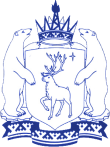 СЛУЖБА ПО ДЕЛАМ АРХИВОВ ЯМАЛО-НЕНЕЦКОГО АВТОНОМНОГО ОКРУГАП Р И К А З15 апреля 2016 г. 								 	       № 60-Ог. СалехардВключён в регистр нормативных правовых актов Ямало-Ненецкого автономного округа 19 апреля 2016 годаРегистрационный № 123О внесении изменений в Порядок работы комиссии по соблюдению требований к служебному поведению государственных гражданских служащих Ямало-Ненецкого автономного округа, замещающих должности государственной гражданской службы в службе по делам архивов Ямало-Ненецкого автономного округа и урегулированию конфликта интересовВ соответствии с постановлением Губернатора Ямало-Ненецкого автономного округа от 19 июля 2010 года № 159-ПГ «О комиссиях по соблюдению требований к служебному поведению государственных гражданских служащих Ямало-Ненецкого автономного округа и урегулированию конфликта интересов», приказываю:Утвердить прилагаемые изменения, которые вносятся в Порядок работы комиссии по соблюдению требований к служебному поведению государственных гражданских служащих Ямало-Ненецкого автономного округа, замещающих должности государственной гражданской службы в службе по делам архивов Ямало-Ненецкого автономного округа и урегулированию конфликта интересов, утвержденный приказом службы по делам архивов Ямало-Ненецкого автономного округа от 10 октября 2013 года № 130.Руководитель службы								    Н.П. Головина                                                                    УТВЕРЖДЕНЫприказом службы по делам архивовЯмало-Ненецкого автономного округаот 15 апреля 2016 года № 60-ОИЗМЕНЕНИЯ,которые вносятся в Порядок работы комиссии по соблюдению требований к служебному поведению государственных гражданских служащих Ямало-Ненецкого автономного округа, замещающих должности государственной гражданской службы в службе по делам архивов Ямало-Ненецкого автономного округа и урегулированию конфликта интересов1. Подпункт «б» пункта 9 дополнить абзацем следующего содержания:«уведомление гражданского служащего о возникновении личной заинтересованности при исполнении должностных обязанностей, которая приводит или может привести к конфликту интересов;»;2. Четвертое предложение  пункта 11-1 исключить;3. Второе предложение пункта 11-3 исключить;4. Дополнить  пунктом 11-4 следующего содержания:«11-4. Уведомление, указанное в абзаце пятом подпункта «б» пункта 9 настоящего Порядка, рассматривается должностным лицом кадровой службы, ответственным за работу по профилактике коррупционных и иных правонарушений в Службе, которое осуществляет подготовку мотивированного заключения по результатам рассмотрения уведомления.»;5. Дополнить пунктом 11-5 следующего содержания:«11-5. При подготовке мотивированного заключения по результатам рассмотрения обращения, указанного в абзаце втором подпункта «б» пункта 9 настоящего Порядка, или уведомлений, указанных в абзаце пятом подпункта «б» и подпункте «д» пункта 9 настоящего Порядка, лицо, ответственное за работу по профилактике коррупционных и иных правонарушений в Службе, имеет право проводить собеседование с гражданским служащим Службы,  представившим обращение или уведомление, получать от него письменные пояснения, а руководитель Службы или иное должностное лицо специально на то уполномоченное, может направлять в установленном порядке запросы в государственные органы, органы местного самоуправления и заинтересованные организации. Обращение или уведомление, а также заключение и другие материалы в течение 7 рабочих дней со дня поступления обращения или уведомления представляются председателю Комиссии. В случае направления запросов обращение или уведомление, а также заключение и другие материалы представляются председателю Комиссии в течение 45 дней со дня поступления обращения или уведомления. Указанный срок может быть продлен, но не более чем на 30 дней.»;6. Подпункт «а» пункта 12 изложить в следующей редакции:«а) в 10-дневный срок назначает дату заседания Комиссии. При этом дата заседания Комиссии не может быть назначена позднее 20 дней со дня поступления указанной информации, за исключением случаев, предусмотренных                пунктами 12-1 и 12-2 настоящего Порядка;»;7. В пункте 12-1 слова «заявления, указанного в абзаце третьем» заменить словами «заявлений, указанных в абзацах третьем и четвертом»;8. Пункт 13 изложить в следующей редакции:«13. Заседание Комиссии проводится, как правило, в присутствии гражданского служащего Службы, в отношении которого рассматривается вопрос о соблюдении требований к служебному поведению и (или) требований об урегулировании конфликта интересов, или гражданина, замещавшего должность гражданской службы в Службе. О намерении лично присутствовать на заседании Комиссии гражданский служащий Службы или гражданин указывает в обращении, заявлении или уведомлении, представляемых в соответствии с подпунктом «б» пункта 9 настоящего Порядка.»;9. Дополнить пунктом 13-1 следующего содержания:«13-1. Заседания Комиссии могут проводиться в отсутствие гражданского служащего Службы или гражданина в случае:а) если в обращении, заявлении или уведомлении, предусмотренных подпунктом «б» пункта 9 настоящего Порядка, не содержится указания о намерении гражданского служащего Службы или гражданина лично присутствовать на заседании Комиссии;б) если гражданский служащий Службы или гражданин, намеревающиеся лично присутствовать на заседании Комиссии и надлежащим образом извещенные о времени и месте его проведения, не явились на заседание Комиссии.»;10. Дополнить пунктом 19-2 следующего содержания:«19-2. По итогам рассмотрения вопроса, указанного в абзаце пятом подпункта «б» пункта 9 настоящего Порядка, Комиссия принимает одно из следующих решений:а) признать, что при исполнении гражданским служащим Службы должностных обязанностей конфликт интересов отсутствует;б) признать, что при исполнении гражданским служащим Службы должностных обязанностей личная заинтересованность приводит или может привести к конфликту интересов. В этом случае Комиссия рекомендует гражданскому служащему Службы и (или) руководителю Службы принять меры по урегулированию конфликта интересов или по недопущению его возникновения;в) признать, что гражданский служащий Службы не соблюдал требования об урегулировании конфликта интересов. В этом случае Комиссия рекомендует руководителю Службы  применить к гражданскому служащему Службы конкретную меру ответственности.»;11. В пункте 20 слова «пунктами 16-19, 19-1, 22, 22-1» заменить словами «пунктами 16-19, 19-1, 19-2, 22, 22-1»;12. В пункте 28 слова «3-дневный срок» заменить словами «7-дневный срок».